Worship & Membership Annual Report for 2022Delegate: Dick DawsonAlternate:  Starlyn ChurchMembers:  Alex Montgomery, Susan Beck, Deb Kuhler, Steve KoehnIt’s hard to believe 2022 is in the rear-view mirror. It’s with both trepidation and excitement we look at changes, or “evolutions” to how we worship and adapt to new challenges as we work towards a Christ-like existence both personally and as a church body.During a value training workshop this past year we looked at digging deeper, or unpacking activities in hopes of finding deeper understanding and broader perspective of how we are perceived as a church and our sharing of the Gospel. This can only help us to be a more welcoming and inviting church.Another evolution of church day to day activities is the implementation of an emergency response team. Events in today’s news may be the catalyst for this but it does have a real function in our church as a response to medical/trauma issues. We have had several people volunteer for this response team.We also recognized First Responders in Oct with food and decorations! And real fire trucks!Christmas fell on a Sunday this year and after a lengthy period of reflection the council decided not to have a Christmas Day service at church but rather a service for families to have in their own homes. Jerry had CDs and other goodies to help facilitate this which were available at the Christmas Eve service.Submitted by Dick DawsonUnited Women’s Society Annual Report– 2022Council Delegate: Carol WoltzenAlternate Delegate to Council: Janine Nielsen Treasurer: Sarah WoltzenSteering Committee: Kathy Hofer, Janine Nielsen, Carol WoltzenFuneral Committee: Karen Hofer and Lanette Koehn, Co-chair. Dorene Richarz, Amy Tieszen, Denise Kurth, Marilyn Matthies, Carol WoltzenCard Ministry: Dorene RicharzBackpack Ministry: Tami Remacle, Tess Olson, Sarah Woltzen, Katie Ortman, Carol WoltzenThank you to everyone who faithfully serves on these ministry teams. Other activities that occurred this year were: In March, UWS served donuts on Spring ahead Sunday as a thank-you to the congregation for their continued support of the “backpack” food program.Currently 39 bags of food are sent home with students on Fridays. This food helps provide meals for students on the weekends. Five shelving units were purchased so the food for the backpack program and turkey supper supplies can be stored in one of the rooms in the education wing of the church.In April, Carol Woltzen attended the Presbyterian Women’s spring gathering in Marion and delivered 650 cleaned prescription bottles to be used by the Matthew Ministry group. The bottles will be sent all over the world to safely store medicine.Freezer meals were prepared in July and put in the church freezer to be given out throughout the year.The annual Turkey Supper was held on Oct. 19th. Each year dozens of people help in so many ways to make this a successful fundraiser for UWS. Thank you to each person who helped. Our income was $5460.00; expenses were $1781.78, profit was $3678.22. The money is used to help pay camperships for youth attending camp and to buy food for the backpack program. The majority of the food for the backpack program is bought from Feeding South Dakota. They are having an increasingly difficult time getting food, so we will have to purchase food from other sources, which will increase the cost. This money and the money received at the “fall back” egg bake brunch should fund the program through this school year.On Oct. 29th UWS served lunch and snacks to members of the Presbytery of South Dakota who attended a continuing education event at the church.In Dec, a monetary gift was sent to Ruby Schlueter, an elder in the Pine Ridge Presbyterian Church to purchase Christmas gifts for people in the community who are homeless. Gifts were also purchased in Canistota for the “Give a Gift” Christmas project.Thank you for helping be the hands and feet of Jesus serving our congregation, the community, and our world!Submitted by Carol WoltzenMUSICStarlyn Church, DirectorBELL CHOIRSStarlyn Church, DirectorBEGINNING BELL CHOIRA new bell choir was started this year and included those in second grade and older.  The members are Eli Remacle (5th), Sam Schroeder (5th), Zaynep Filik (from Turkey), Mara Church (4th), Clara Bertelson (4th), Jilliane Perry (2nd), Obadiah Church (2nd), Katelyn Perry (2nd) and Emma Wilhelmstotter (from Austria).  For being so young they are doing a great job!JUNIOR HIGH QUARTETThis bell choir used to be a two-octave choir and then covid happened.  Adding to that was the fact that almost all of them are out for cross country which had meets on Wednesdays.  So, we didn't meet for quite a while.  After our break, these four wanted to keep ringing so they ring quartet music which requires each ringer to be responsible for several bells.  It is fun to watch!  They have really stepped up to accomplish the difficulty of the music.ADULT BELL CHOIRLike the other two bell choirs, the adult bells meet once a week on Wednesdays.  This group waits until Shine and high school youth group are over to practice.  I appreciate their stamina and dedication.We ring four octaves which takes eleven people.  This year two ringers are gone for the winter, Carol Woltzen and Janine Nielsen, so Josiah Schroeder and Malachi Church will be filling in.  One thing I enjoy about this group is that it is intergenerational.  I really appreciate the high school youth that ring with us. I would venture a guess that most ringers in bell choirs in our area have more "seniors" than young adults.  We are truly blessed!Those ringing in this bell choir are Cody Church, Michael White, Heath Perry, Karen Hofer, Erin Church, Carol Woltzen, Sarah Woltzen, Janine Nielsen, Hadassah Church, Katie Ortman, Ashley Tieszen, Nicole Perry.  Substitutes are Josiah Schroeder and Malachi Church.I would like to take this time to thank Josiah for filling in when we have needed him.  Since he's a senior, this is the last year he can help us out.  I have really appreciated it!!  I would also like to thank Nicole Perry for rehearsing with the youth bell choirs this fall when I had a conflict and during the times this winter when my hip kept me from coming to practice.  She is always so willing to serve!  And a huge thank you to Michael White who sets up the bells each week!  I don't know what I would do without him!!ADULT CHOIRStarlyn Church, DirectorRegardless of the struggles to have enough choir members to sing, the adult choir still adds to our worship services.  Busy schedules and a weird time to practice (Sunday mornings at 8:15 am) hinder efforts to bring more singers to our choir.  But those who are new to the choir, like Larry Nebelsick and Nicole Perry, those who are teenagers, like Joseph and Katelyn Bond and Hadassah Church, and those who have sung in the choir for years like Dorene Richarz, Erin Church, Carol Woltzen, Pam Jerman, Cody Church, Rog Ketcham, Michael White, and Del Church hold a special place in my heart!  I not only enjoy their voices, but I enjoy the fellowship of being a part of a group of Christians who love the Lord!One special thing we did this past year was sing in an Easter cantata supported by the Ministerial Association that Pastor Jerry is a part of.  I was asked to direct the cantata that would be accompanied by an accompaniment track.  I was not very keen on the idea of the accompaniment track.  Sometimes I'm not a big supporter of technology as far as music goes.  I like to be in control rather than relying on someone else's interpretation of the music.  And the songs in the cantata were very contemporary which means tricky rhythms.   But the words were powerful! I must admit that it went well.  It was easier to follow the track than expected.  I met several people from around the Marion area and enjoy our continued friendships.  The choir members were very faithful being at the rehearsals - on a Sunday afternoon no less!  Almost every member of the United Church choir sang in the cantata which was a great blessing to me! So, I guess God is still surprising me and asking me to step up and try something new.  I'm glad I did!Submitted by Starlyn ChurchWorld Outreach CommitteeChairperson: Lindsey MehlbrechDelegate: Lindsey MehlbrechAlternate: Bo DeKramerOther members: George Kuhler, Cody Church, Lanette Koehn and Alexis Habetler Thanks to all for your generosity and mission work that we have done as a congregation. We believe there is great need in our membership and non-membership for giving – not only financially but with time and talents as well. And we believe giving in the community is vital for serving our Lord.
Out two largest giving’s this year were for camperships and local missions. We gave $3700 for camperships and $8800 for local missions. We feel that should be the committee's focus - local missions. It was great to be able to support camps for youth again this year.

In May, the committee assisted in a Compassion Sunday for Compassion International which supports children. This was well received and supported by the congregation. In June Pastor Jerry took a group on a mission trip to LA which was an eye-opening experience for all. We continue to give support to the McCook County food pantry and are still seeing the grocery cart over-filled with these items each month. In October we sponsored a First Responder Sunday that was well attended and much appreciated by our local and county first responders, police, and military members. Our Shoebox mission is still going to Spirit Lake Ministries which provides Christmas shoebox gifts for children on Native American reservations in SD, ND, and MN.

The committee would like to thank Pastor Jerry for his mission focused heart and bringing ideas to the committee. Several times the focus of the committee is assisting Pastor Jerry in mission focused ideas he has or has brought to our committee.

Thank you to this congregation for your desire to give and serve outside the walls of this church!Submitted by Lindsey MehlbrechPastor’s Report Annual MeetingJanuary 2023Rev. Jerry BertelsonI write this 36,000 ft above the Atlantic Ocean as a group from our church returns from the Holy Land.  Granted the report is a bit late and my mind is just beginning to process the trip, as I think of our church, I can’t help by feel deep gratitude for United Church as I recall the ways our church embodied the gospel in 2022.  I echo the words of the Apostle Paul when he said, “I thank my God in every remembrance of you (Phil. 1:3).”This year our community experienced a dramatic weather event in May, a derecho.  As the wall of dirt and wind swept through our community peeling off roofs, crippling grain bins, uprooting trees, and damaging windows we all saw the power that such destruction can bring.  And yet, afterward we saw the best of our community and our church.  Within minutes of the derecho blowing through people were venturing out of their homes to survey the damage and help where they could.  The following day, a group of students and adults organized at our church then moved through town one block at a time with trailers, shovels, and chainsaws to assist with the clean-up.  A group from the school and our church partnered together to host a meal in our fellowship hall, and incredibly managed to feed hundreds without lights or electricity, and it was clear that God was present.  A week later we held VBS, and it went off without a hitch!  I give thanks to God as I remember.Additionally, I thank God for the meaningful mission trip the high school youth took to Los Angeles in early June.  I’m thankful for the service projects, the relationships built, and shared experience of serving Christ in a different context.  I give thanks.Throughout the year our church is active with so many activities that deepen our connection to each other and to God.  Let us give thanks to God for our remarkable music ministry, our Christian education opportunities with Shine, Sunday school, and youth groups, for the numerous volunteers who help with lawn mowing, snow removal, tree trimming, etc.…, for the social ministries like the Backpack program, quilting group, and food pantry, and for the numerous fellowship opportunities.As we look forward to 2023, my prayer for our church is that our walk with Christ will strengthen, our understanding of ourselves and our faith will deepen, and our connection to each other will build each other up. Serving Christ with you,Pastor JerryChristian Education Co-Chairpersons: Angie Scott and Erin ChurchCouncil Delegate: Michael WhiteAlternate Delegate: Steve RicharzOther Committee Members: Carla Engbarth, Tami Bertelson and Pastor Jerry, Ex-OfficioSHINE Sunday was held on May 1, 2022.  Teachers were acknowledged.  Bibles were handed out to the 2nd and 6th graders.Graduation was celebrated on May 15, 2022, with 3 seniors:  Hannah Remacle, Connor Hutcheson, and Saylor Hutcheson.VBS was held May 16th-20th with the theme "Zoomerang".  Ages K-5th grade were included this year.  Sarah Woltzen was again the director and did an awesome job!!Confirmation and Baptism Sunday was celebrated on May 22, 2022.  There were 3 baptisms:  James Olsen IV, Sam Schroeder, and Domino Hayes.  The 7 confirmands were:  Domino Hayes, Autumn Hutcheson, Jaden Kleinsasser, Nevaeh Montgomery, Brady Scott, Levi Schroeder, and Bailey Spicer.  The confirmands and their families had a potluck meal together following the church service.SHINE fall kick-off was Sunday, September 11th.  There was a grill-out, inflatables and yard games. Bibles were handed out to the 2nd and 6th graders.Trunk or Treat was held on Sunday, October 30th from 5:30-6:30 pm with a large turnout of families and kids.Submitted by Angie ScottSHINE ReportSHINE 2022-2023 kicked oﬀ this fall on September 14th. We had 58 kids registered with 10 more joining since then who are new to our community. There are 8 adult leaders and 12-15 youth helpers who volunteer each week, preparing lessons, teaching, assisting, and helping children stay focused.We have been studying the Old Testament kings and prophets this year. We have been learning that even though there was much evil that resulted in judgement, God’s mercy and compassion has been evident every step of the way. He continues to pursue His wayward people today.We have the kids memorize verses and they use points earned from verse memory and attendance to purchase prizes at the SHINE store a few times throughout the year. The kids start all together in the Sanctuary for any announcements, some singing and prayer. They are then split into 3 age group categories (K-1st, 2nd-3rd, 4th-5th). They receive teaching and activities on the same lesson in their group. They meet back together at the end of the night in the sanctuary, and kids are dismissed when we see their parent is here to pick them up. Safety has become a priority and we are taking measures to ensure their safety.This year, a meal was established to be served prior to SHINE. This has been very well attended and we are much appreciative of the adults coordinating and organizing this service. It is open to the community, SHINE kids, families and both youth groups. There have been a few parents that have taken part in the meal, but mostly the students that have enjoyed a good meal before the evening activities.We look forward to seeing what work the Lord will do in these children’s lives through the Truth taught to them each week.Submitted by SHINE coordinator:  Susie Schroeder End-of-the-Year Youth Report 2022 The youth started the year in September, meeting weekly with leaders Tami Bertelson and Courtney DeKramer, with the addition of Tess Olsen during Courtney’s maternity leave. Both Middle School and High School youth worked through a curriculum from Fuller Youth Institute titled The Big Questions. Weekly meetings include time for sharing, lessons, games, prayer and singing. Middle School youth have averaged around 30-35 kids per week and High School 25-35. We continue to see an increase in numbers but have struggled with space issues. The spring curriculum will be Faith in an Anxious world. We will also be planning a youth outing before the end of the school year.  Submitted by Tami BertelsonTrusteesChairperson: Jeff ScottCouncil Delegate: Jeff ScottAlternate Delegate: Roger KetchamOther Committee Members:  Jeff Nielsen, Matt Anderson, Luke Hutcheson, and Heath PerryThe Trustees didn’t have any major projects in 2022 year.  There were several small repairs and clean ups completed by the committee.  The church bell was fixed, and a couple trees were removed.  In the next year the Trustees will be working on updating the women’s restroom, flooring in the kitchen and all restrooms and exploring options for a new sign on the east side of the church.  The committee would like to thank all the people who help with lawn care and snow removal at the church.Submitted by Jeff ScottBuilding Exploratory CommitteeCommittee members: Sarah Woltzen, Cody Church, John Remacle, Justin Engbarth, and Pastor Jerry BertelsonThe Exploratory Committee met ad hoc for 2022. There were some very minor changes or updates that the committee took the lead on and then requested another committee to assist with as the committee didn’t have a budget for 2022. Mainly we would like to thank the Trustees for assisting and “budgeting” the TV for the nursery to complete that install. Now nursery helpers can watch and listen to worship services. A few other finishing touches were completed or soon to be completed in the sanctuary after 2021 major updates and changes. The last of these is the sound in the fellowship hall was fixed.

The committee also continued discussions on phase 3. Phase 3 involved "squaring off" the SW corner of the church and building a new entry with new office space along with converting current office space to a music room. The financial portion including potential fundraising and potential pledges have begun to be discussed. The committee’s next steps are to get a new ballpark financial figure for these projects and continue the discussion on the financial portion.Submitted by Cody Church


Pastor Parish Relations Committee 2022Chairperson: Larry NebelsickCouncil Delegate:  Larry NebelsickAlternate Delegate:  Carol WoltzenPPR Committee Members: Gayle Janzen, Katie Ortman, Ray Wipf and Carol WoltzenAnnual Report for PPR fiscal year 2022                                                                                       The PPR committee for year 2022 consisted of the following members: Katie Ortman, Carol Woltzen, Gale Janzen, Ray Wipf, Cody Church, and Larry Nebelsick. We met 5 times during the year. The PPR committee met in early February to select the Chair and representative to the Council. Larry Nebelsick was chosen to chair the committee.Also in February, we met with Pastor Jerry to discuss him serving as a consultant for the Good Samaritan Society. The committee felt it was an excellent opportunity for professional growth.The PPR met two times in September to review responsibilities of the United Church employees as we began looking at recommendations for salary increases with the intention of two committee members discussing raises with those individuals.On October 24, Cody and Larry met with Pastor Jerry to talk about the year, expectations, working relationships in the church, and salary/package increases.On October 25, the committee submitted their recommendations to the council.Respectfully submitted:  Larry Nebelsick, ChairChurch Council Chairperson’s Report 2021Cody ChurchOnce again, a year has passed in the life of this church. As I reflect a bit, it reminds me of where Paul speaks about spiritual gifts and the unity and diversity in the body of believers, such as at United Church. There are different kinds of gifts, but the same Spirit distributes them. There are different kinds of service, but the same Lord. There are different kinds of working, but in all of them and in everyone it is the same God at work (1 Corinthians 12:4-6).United Church is blessed to have a body of believers that desire to live their faith as Jesus instructed and is intent on serving Him by serving others. We are blessed as a fellowship of believers to Experience and Share Life in Christ. Thank you, Pastor Jerry, for your leadership and servant’s heart! Your leadership is often on display but there is much you also do that is not seen which only a few and the Lord knows. Also, thank you to the rest of the church staff who manage the daily activities of a church along with some worship portions and keep things moving along. Thank you to the many volunteers it takes to make our youth programs flourish! You are not on the church staff, but you put in quite a bit of time preparing to teach and fellowship with our youth. I have enjoyed Wednesday nights for many years but there is a lot of energy in the youth, and it is tough to match and harness that energy each week!We also added meals to our Wednesday night program which takes more helping hands to accommodate the youth and feed them. The youth continue to come through the doors at United Church because of people that give of their time and energy - VBS, youth groups, Sunday school, confirmation mentoring and Shine. These are vital programs to explore God’s Word and His love for all people, of any age!Thank you to Stewardship and Finance, along with Doreen Fry, as they streamline some of the financial categories while, at the same time, break others out individually so there is a better understanding and representation of the church accounts. And thank you for the financial gifts that everyone gives. United Church is a financially stable congregation due to you through the grace of God and how He has blessed us. There are also many things in the church that go unnoticed but are necessary to have a healthy church body. Thank you to those of you who do things that go unnoticed!As it is, there are many parts, but one body. Now you are the body of Christ, and each one of you is a part of it. (1 Corinthians 12:20, 27). Each of you are not only a part of it, but a very important part of the body of Christ at United Church. And you are His witnesses in Canistota and in South Dakota, and to the ends of the earth.Submitted by Cody ChurchEldersAlex MontgomeryThe Elders oversee greeting our church family on Sunday mornings and also helping with communion. I’m happy to say we are back to taking communion the “normal” way! I also have the pleasure of greeting my fellow church family in the mornings when they come to church, getting coffee ready and helping Pastor Jerry with whatever early morning needs he has.  This has been a blessing to me and my family to help with our church especially as I am gone a lot, and this is usually the only time I am home and available to serve. Also thank you to all of you who have volunteered to greet and usher and to the younger volunteers of our congregation who watch little ones in the nursery each Sunday, light the candles for worship and also to Maison Montgomery, Jeremiah White, Steve Richarz and Steve Koehn for taking care of the sound and projection. You are all important and we are so thankful for all of you for volunteering to help on Sundays!Submitted by Alex Montgomery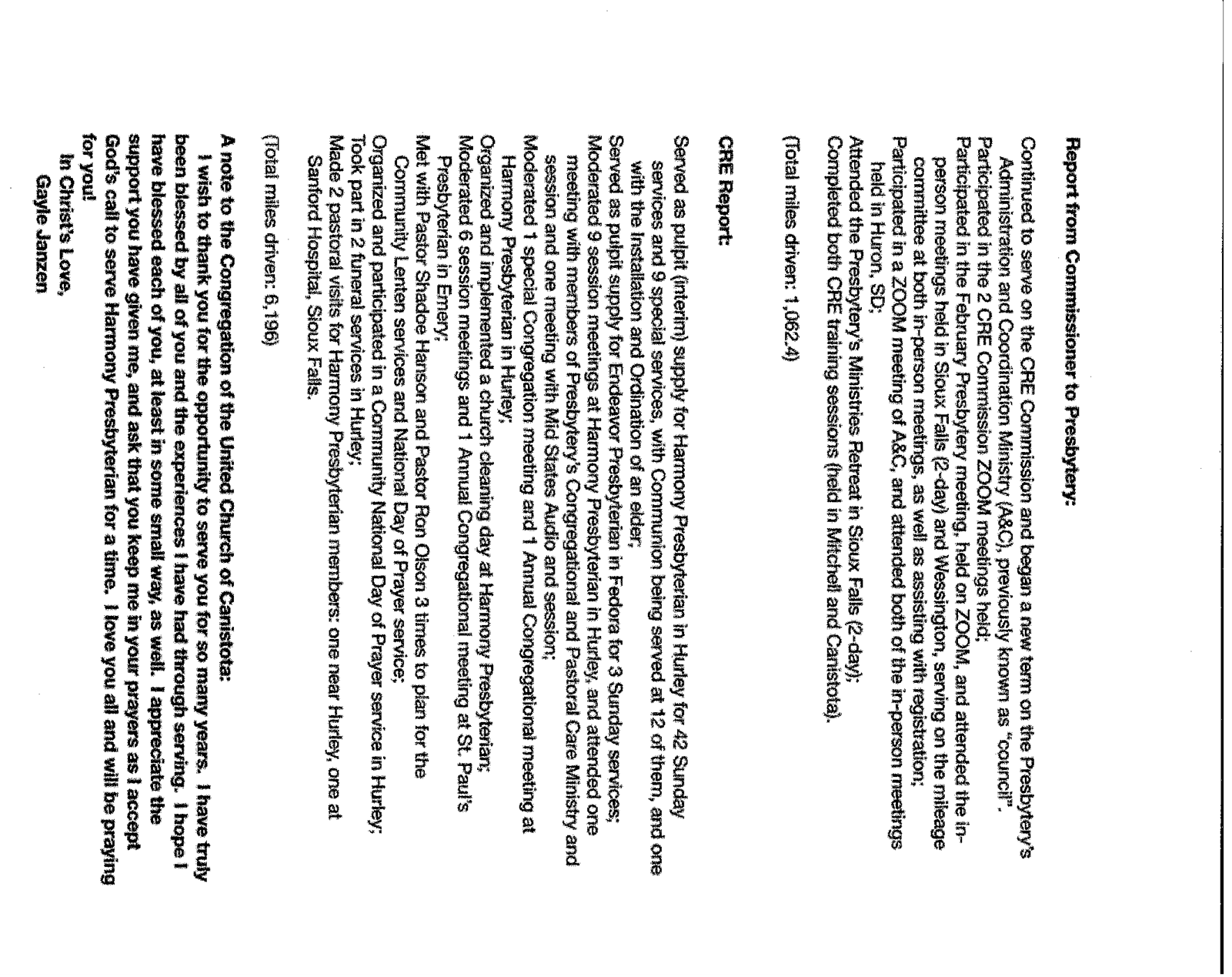 Stewardship and FinanceChairman: Dianne DawsonDelegate: Eric TieszenAlt Delegate: Dianne DawsonMembers:  Misty Miller, Chad Keller, Tracy Hofer, and Cathee BruinsmaFinancial secretary: Doreen Fry attends all meetings.Scholarships were awarded to: Hannah Remacle, Blake Anderson, Trey Ortman, Reagen Miller, Anna Schroeder, Connor Hutcheson, Saylor Hutcheson, Hannah Parry.Major expenditures: updating lights in SS rooms, refurbishing bells, upcoming projects are replacing amplifier in fellowship hall and door treatments for security and safety of children.Our committee has met quarterly. Thank you to Eric T, for his extra time and work on learning our new software. A big thank you to Doreen F for her time and talents and keeping our church records accurate.Our current finances are in good shape, 2023 budget will see an increase by 6 to 7 %. Increases are seen in utilities, salaries, and insurance.Thank you to our members and friends of the United Church for their generous financial gifts thru 2022, the finance committee appreciates our ability to be able to maintain our missions for the church.Submitted by,Dianne Dawson  Senior High United Youth Fund Financial Report Summary                                                          Youth Fund Financials 2022                                                  Starting Balance on 1/1/22	     $4,424.53	                                       Total Deposits +	                            $11,012.00	                                       Total Receipts -	                             $13,417.03                                                  Ending Balance on 12/31/22 	      $2,019.50                                            UWS Financials 2022                                Memorials For 2022   Committee Members & Officers2023Officers (one-year terms):Council president – Cody Church**Council vice-president – Sarah Woltzen**Treasurer - Doreen Fry**Secretary – Karyn Montgomery**Committee Membership(Please note, each committee member is elected to a three-year term, however, they may continue service for a second term, if they wish.  Listed is the date when their first term and second term ends.)* Audit Committee to Be Appointed by Council (these people can serve three 2-year terms)Other positions (nominated from the floor at annual meeting):2023 Member-at-large: _______________________________________  	Delegate to council: ________________________________________  	Alternate: ______________________________________________  2023 United Women’s Society:	Delegate to council: __________________________________________ 	Alternate: __________________________________________________ Additional standing positions and committees are in the Annual Report.** - Designates new committee members who will be voted on at the annual meetingCommunion Stewards: Renae LindbloomMemorial Committee: Pat Letcher, Karen HoferLibrary Committee: Janine Nielsen, Erin Church, Susie SchroederRiverside Cemetery: Lavelle DeKramer, Michael White, Pat Letcher Funeral Committee: (UWS), Co-Chairpersons; Karen Hofer and Lanette Koehn, with Dorene Richarz, Amy Tieszen, Denise Kurth, Marilyn Matthies, and Carol Woltzen Decorating Committee: Janine Nielsen and Kathy HoferHealth, Welfare, Hospitals & Homes: World Outreach & Social ConcernsColleges:  Stewardship & FinanceChristian Vocations: Pastor, Sr. High Youth Director, and AdvisorsWills & Legacies: Religion & Race: World Outreach & Social ConcernsOrganization Presidents: To be elected.Women’s Society Checking AcctWomen’s Society Checking AcctBalance 1-1-22$13,750.69 DepositsFunerals/Memorials$200.00 Backpack Program/Food Giveaways$5,859.00 Use of Church$50.00 Turkey Supper$5,460.00 Local missions/events$140.00 Total$11,709.00 ExpensesLocal missions/events$1,091.82United Church Camper Assistance$351.91United Methodist Women$500.00United Methodist Camps Donation$200.00Presbyterian Women of SD$500.00Presbyterian Camps Donation$200.00Turkey Supper Supplies$1,781.78Kitchen Supplies$163.53Storage Room$587.67Funeral Expenses$21.55United Church of Canistota (10% of Turkey Supper profit and reception fees)$755.00Backpack Program/Food Giveaways$4,729.65Misc.$210.26Total$11,093.17Balance 12-31-22$14,366.52Women’s Society Savings AcctWomen’s Society Savings AcctBalance 1-1-22$1,315.18Interest$1.31Balance 12-31-22$1,316.49MEMORIALS for 2022MEMORIALS for 2022MEMORIALS for 2022Savings1-1-22 Undesignated1-1-22 Undesignated8826.71            Interest            Interest11.2012/31/2022total8837.91  1-1-22 Library N/A  1-1-22 Library N/A311.6012/31/2022total311.6  1-1-22 Music N/A  1-1-22 Music N/A2065.1512/31/2022total2,065.15TOTAL SAVINGS for Dec. 31, 2022TOTAL SAVINGS for Dec. 31, 2022TOTAL SAVINGS for Dec. 31, 2022TOTAL SAVINGS for Dec. 31, 202211,214.661-1-22 Horse Camp1-1-22 Horse Camp5068.37balance of interest earnedbalance of interest earnedbalance of interest earned91.94Interest for 2022Interest for 202256.30withdrawal 5/22withdrawal 5/22700.00Ending Balance 12-31-22Ending Balance 12-31-22Ending Balance 12-31-224,516.611-1-22 CD #9948781-1-22 CD #9948784631.38                  Interest                  Interest18.5512/31/2022total4,649.93Total Money for 2022Total Money for 2022Total Money for 202220,381.201-1-22 Riverside Cemetery upkeep acct.1-1-22 Riverside Cemetery upkeep acct.1-1-22 Riverside Cemetery upkeep acct.992.89Expenses-PCP Pipe and SandExpenses-PCP Pipe and SandExpenses-PCP Pipe and Sand204.00                  Interest                  Interest0.8912/31/2022total789.78TrusteesFirst Term EndsSecond Term EndsMatt Anderson20222025Jeff Nielsen20232026 Luke Hutcheson20242027Roger Ketchum20242027 Heath Perry20242027Jeff Scott20242027Stewardship&Finance**Phil Hofer20262029**Cory Spicer20262029Dianne Dawson20222025Cathee Bruinsma-Hartwig20222025Eric Tieszen20232026Christian Education**Brittany Latsha20262029Erin Church20202023Michael White20212024Tami Bertelson20232026Worship & Membership**Nicole Perry20262029**Beth Tappin20262029Alex Montgomery20212024Steve Koehn20232025Dick Dawson20232025Deb Kuhler20232025Pastor-Parish RelationsTerm End DateTerm End Date**Mark Jerman20262029**Morgan Gerken20262029Carol Woltzen2023Cody Church2024Katie OrtmanLay Rep. To UMC ---Gayle JanzenLay Rep. To PCUSA ---World Outreach and Social ConcernsLanette Koehn20212023George Kuhler20222024Alexis Habetler20232025Lindsey Melbrech20232025 Bo DeKramer20242027**Tami Remacle20262029Lay Leadership CommitteeTerm End DateTerm End Date**Dawn Nebelsick2026Steve Richarz2023 Carol Woltzen2024Audit CommitteeLarry Nebelsick2023Diane Dawson2024Jeff Nielsen2024